I. Údaje o příjemci dotaceII. Vyhodnocení projektuTučně zvýrazněnou tabulku vyplňuje hodnotitel projektu.V …………………. dne ……………  20….													………….……………………………………………….						                   Podpis osoby, která provedla vyhodnocení dotace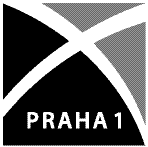 V Y H O D N O C E N Í  DOTACE –PODPORA VYUŽITÍ VOLNÉHO ČASU DĚTÍ A MLÁDEŽE NA ÚZEMÍ MČ P1 2020V Y H O D N O C E N Í  DOTACE –PODPORA VYUŽITÍ VOLNÉHO ČASU DĚTÍ A MLÁDEŽE NA ÚZEMÍ MČ P1 2020V Y H O D N O C E N Í  DOTACE –PODPORA VYUŽITÍ VOLNÉHO ČASU DĚTÍ A MLÁDEŽE NA ÚZEMÍ MČ P1 2020Název projektu Název projektu na rok:2020Oficiální název příjemce dotaceNázev:tel./fax:Oficiální název příjemce dotaceAdresa:e-mail:Jméno a funkce osoby oprávněné jednat za příjemce dotaceJméno:tel./fax:Jméno a funkce osoby oprávněné jednat za příjemce dotaceAdresa:e-mail:Právnická forma (spolek, nadace apod.)IČ:Celkové příjmy projektu:Celkové příjmy projektu:Celkové příjmy projektu:KčCelkové výdaje projektu:Celkové výdaje projektu:Celkové výdaje projektu:KčBilance projektu (příjmy mínus výdaje):Bilance projektu (příjmy mínus výdaje):Bilance projektu (příjmy mínus výdaje):KčVýše požadované částky od MČ P1Kčslovy:slovy:Výše obdržené částky od MČ P1Kčslovy:slovy:Obdržená částka byla použita na úhradu těchto výdajů(položkový rozpis) – je-li více než 7 položek, uveďte je na samostatném papíru1.1.KčObdržená částka byla použita na úhradu těchto výdajů(položkový rozpis) – je-li více než 7 položek, uveďte je na samostatném papíru2.2.KčObdržená částka byla použita na úhradu těchto výdajů(položkový rozpis) – je-li více než 7 položek, uveďte je na samostatném papíru3.3.KčObdržená částka byla použita na úhradu těchto výdajů(položkový rozpis) – je-li více než 7 položek, uveďte je na samostatném papíru4.4.KčObdržená částka byla použita na úhradu těchto výdajů(položkový rozpis) – je-li více než 7 položek, uveďte je na samostatném papíru5.5.KčObdržená částka byla použita na úhradu těchto výdajů(položkový rozpis) – je-li více než 7 položek, uveďte je na samostatném papíru6.6.KčObdržená částka byla použita na úhradu těchto výdajů(položkový rozpis) – je-li více než 7 položek, uveďte je na samostatném papíru7.7.KčObdržená částka byla použita na úhradu těchto výdajů(položkový rozpis) – je-li více než 7 položek, uveďte je na samostatném papíruCelkem Celkem KčNevyčerpané prostředky dotace byly vráceny na účet číslo, dne:                           KčMísto konání projektu (adresa):Přínos projektu pro MČ P1Historie a poslání projektuPopis projektuObsah a průběh projektu v roce 2020vývoj aktivit programu a jejich obsah v průběhu rokuvývoj a případné změny cílové populacespolupráce s médii při popularizaci programuspolupráce s ostatními zařízeními, organizacemi a institucemiHodnocení a výsledkykritické zhodnocení rozvoje programu, dosažení cílůhodnocení spolupráce v rámci programu i mimo něStatistika programunáklady na jednoho účastníka programupříspěvky od účastníkůpočet účastníků, kteří se zúčastnili projektu a věkové rozmezíZávěry a doporučenízávěry a doporučení na základě předchozího zhodnocenívytýčení úkolů pro následující rokKontrola provedena (jméno hodnotitele): Dne, podpis:Výrok hodnotitele: 